Title of the manuscriptAngie A. Aman1, B. Bradley Bman1, Carl Cman21Department example, University example, city, postal code, country2Laboratory example, city, postal code, countryCorrespondence to: Angie A. Aman (aman@email.com)Abstract. Please use only the styles of this template (MS title, Authors, Affiliations, Correspondence, Normal for your text, and Headings 1–3). Figure 1 uses the style Caption and Fig. 1 is placed at the end of the manuscript. The same is applied to tables (Aman et al., 2014; Aman and Bman, 2015) adipiscing elit. Mauris dictum, nibh ut condimentum pharetra, quam ligula varius est, sed vehicula massa erat ut metus. In eget metus lorem. Fusce vitae ante dictum, elementum sem non, lacinia dui. Integer tellus tortor, convallis et aliquam non, dictum vel mauris. Quisque maximus mollis dui, a mollis mauris vehicula in. Duis dui ligula, suscipit ac lectus vitae, fringilla euismod diam.1 Section (as Heading 1)Suspendisse a elit ut leo pharetra cursus sed quis diam. Nullam dapibus, ante vitae congue egestas, sem ex semper orci, vel sodales sapien nibh sed lectus. Etiam vehicula lectus quis orci ultricies dapibus. In sit amet lorem egestas, pretium sem sed, tempus lorem.1.1 Subsection (as Heading 2)Quisque cursus massa sed urna congue, ac convallis neque consectetur. Proin faucibus neque non metus mollis, suscipit pretium nisl blandit. In hac habitasse platea dictumst. Nam laoreet augue eu odio eleifend, non posuere quam pulvinar. Integer sit amet leo vitae nisl facilisis tristique.1.2 Subsection (as Heading 2)Ut rutrum, sapien et vulputate molestie, augue velit consectetur lectus, bibendum porta justo odio lobortis ligula. In in urna nec arcu iaculis accumsan nec et quam. Integer ut orci mollis, varius justo vitae, pellentesque leo. Vestibulum eu finibus nisl. Cras ac arcu urna. Duis ut pellentesque urna.1.2.1 Subsubsection (as Heading 3)In placerat dictum urna ut interdum. Etiam vel nibh vulputate, scelerisque purus in, congue eros. Pellentesque at nisi at nunc sagittis cursus. Mauris euismod tellus at mi tempor, sit amet finibus ante tincidunt. Aenean id ornare neque. Cras ut sapien quis erat pretium ultricies. Integer vulputate ante nec elementum tristique. Ut. Lorem ipsum dolor sit amet, consectetur adipiscing elit. Mauris dictum, nibh ut condimentum pharetra, quam ligula varius est, sed vehicula massa erat ut metus. In eget metus lorem. Fusce vitae ante dictum, elementum sem non, lacinia dui. Integer tellus tortor, convallis et aliquam non, dictum vel mauris. Quisque maximus mollis dui, a mollis mauris vehicula in. Duis dui ligula, suscipit ac lectus vitae, fringilla euismod diam. Suspendisse a elit ut leo pharetra cursus sed quis diam. Nullam dapibus, ante vitae congue egestas, sem ex semper orci, vel sodales sapien nibh sed lectus. Etiam vehicula lectus quis orci ultricies dapibus. In sit amet lorem egestas, pretium sem sed, tempus lorem. Quisque cursus massa sed urna congue, ac convallis neque consectetur. Proin faucibus neque non metus mollis, suscipit pretium nisl blandit. In hac habitasse platea dictumst. Nam laoreet augue eu odio eleifend, non posuere quam pulvinar. Integer sit amet leo vitae nisl facilisis tristique calculated following Eq. (1): ,												(1)where  is Ut rutrum, sapien et vulputate molestie, augue velit consectetur lectus, bibendum porta justo odio lobortis ligula. In in urna nec arcu iaculis accumsan nec et quam. Integer ut orci mollis, varius justo vitae, pellentesque leo. Vestibulum eu finibus nisl. Cras ac arcu urna. Duis ut pellentesque urna. In placerat dictum urna ut interdum. Etiam vel nibh vulputate, scelerisque purus in, congue eros. Pellentesque at nisi at nunc sagittis cursus. Mauris euismod tellus at mi tempor, sit amet finibus ante tincidunt. Aenean id ornare neque. Cras ut sapien quis erat pretium ultricies. Integer vulputate ante nec elementum tristique. Ut.ReferencesAman, A. A. and Bman, B. B.: The test article, J. Sci. Res., 12, 135–147, doi:10.1234/56789, 2015.Aman, A. A., Cman, C., and Bman, B. B.: More test articles, J. Adv. Res., 35, 13–28, doi:10.2345/67890, 2014.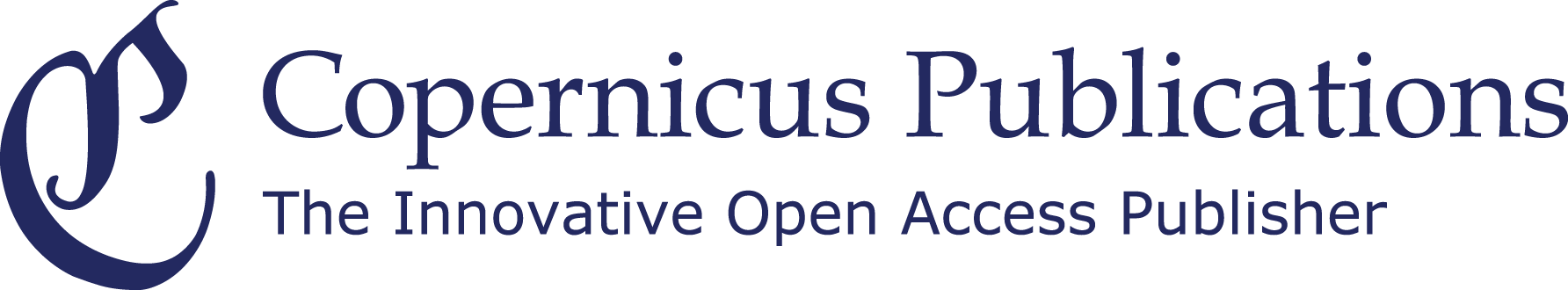 Figure : The logo of Copernicus Publications.